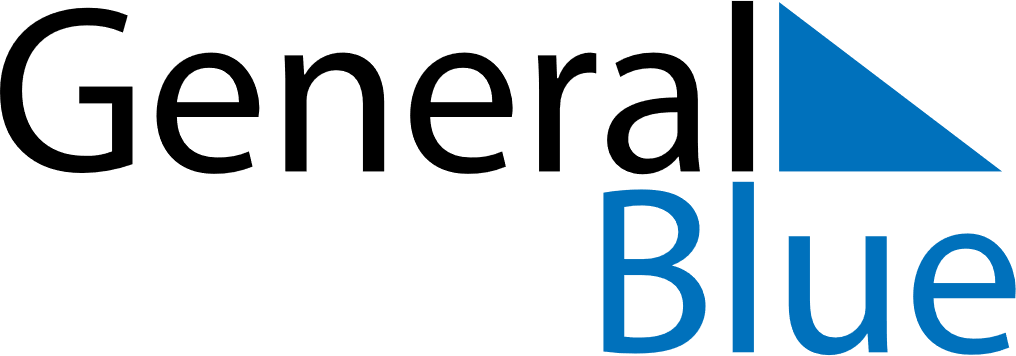 March 2020March 2020March 2020El SalvadorEl SalvadorSUNMONTUEWEDTHUFRISAT1234567891011121314Día de la Mujer1516171819202122232425262728293031